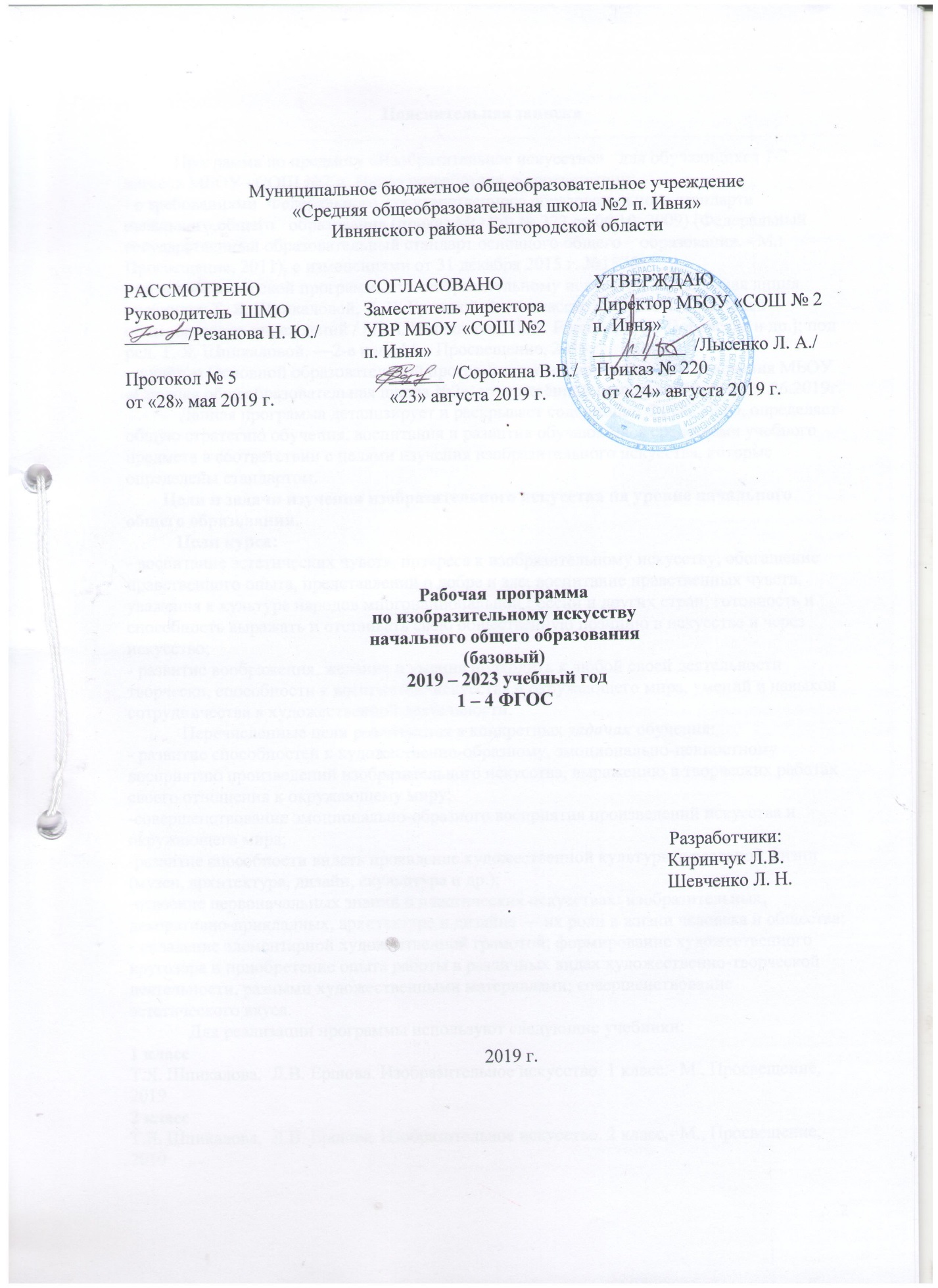 Пояснительная запискаПрограмма по предмету «Изобразительное искусство»   для обучающихся 1-2 классов МБОУ «СОШ №2 п. Ивня» разработана  в соответствии:- с требованиями  Федерального  государственного образовательного стандарта начального общего   образования (приказ МО РФ № 373 от 06.10. 2009) (Федеральный государственный образовательный стандарт основного общего    образования. - М.: Просвещение, 2011), с изменениями от 31 декабря 2015 г. №1576 - на основе авторской программы по изобразительному искусству. Предметная линия учебников Т. Я. Шпикаловой, Л. В. Ершовой. 1—4 классы: пособие для учителей общеобразоват. учреждений / [Т. Я. Шпикалова, Л. В. Ершова, Г. А. Поровская и др.]; под ред. Т. Я. Шпикаловой. —2-е изд.  М. : Просвещение, 2013. - с учётом Основной образовательной программы начального общего образования МБОУ «Средняя общеобразовательная школа №2», утверждённой приказом №165 от 27.06.2019г.	Данная программа детализирует и раскрывает содержание ФГОС НОО, определяет общую стратегию обучения, воспитания и развития обучающихся средствами учебного предмета в соответствии с целями изучения изобразительного искусства, которые определены стандартом.        Цели и задачи изучения изобразительного искусства на уровне начального общего образования.                  Цели курса: - воспитание эстетических чувств, интереса к изобразительному искусству; обогащение нравственного опыта, представлений о добре и зле; воспитание нравственных чувств, уважения к культуре народов многонациональной России и других стран; готовность и способность выражать и отстаивать свою общественную позицию в искусстве и через искусство;- развитие воображения, желания и умения подходить к любой своей деятельности творчески, способности к восприятию искусства и окружающего мира, умений и навыков сотрудничества в художественной деятельности.            Перечисленные цели реализуются в конкретных задачах обучения:- развитие способностей к художественно-образному, эмоционально-ценностному восприятию произведений изобразительного искусства, выражению в творческих работах своего отношения к окружающему миру;-совершенствование эмоционально-образного восприятия произведений искусства и окружающего мира;-развитие способности видеть проявление художественной культуры в реальной жизни (музеи, архитектура, дизайн, скульптура и др.);-освоение первоначальных знаний о пластических искусствах: изобразительных, декоративно-прикладных, архитектуре и дизайне — их роли в жизни человека и общества;- овладение элементарной художественной грамотой; формирование художественного кругозора и приобретение опыта работы в различных видах художественно-творческой деятельности, разными художественными материалами; совершенствование эстетического вкуса.             Для реализации программы используют следующие учебники:1 классТ.Я. Шпикалова,  Л.В. Ершова. Изобразительное искусство. 1 класс.- М., Просвещение, 20192 класс Т.Я. Шпикалова,  Л.В. Ершова. Изобразительное искусство. 2 класс.- М., Просвещение, 2019            Возможна корректировка учебного материала в соответствии с календарным учебным графиком, расписанием уроков, праздничными датами календаря, а также в связи с использованием «ступенчатого» режима обучения в первом классе.              Корректировка учебного материала отражается в календарно-тематическом плане учителя на текущий учебный год. В календарно-тематическом плане учителя предусмотрены контрольные работы, обязательные для выполнения учащимися по достижению планируемых результатов по учебному предмету.                                                                                                                                                                                                                                                                                                                                                                                                                                                                                                                                                                                                                                                                                                                                                                                                                                                                                                                                                                                                                                                                                                                                                                                                                                                                                                                                                                                                                                                                                              Описание места учебного предмета, курса в учебном планеНа изучение изобразительного искусства в начальной школе отводится 1 ч в неделю. Курс рассчитан на 62ч: 33 ч — в 1 классе (33 учебные недели), однако в связи с использованием «ступенчатого» режима обучения в первом классе, проведено 28ч, 5 часов уплотнены;  34 ч — во 2 классе Требования к уровню подготовки учащихся1 классЛичностные результатыУ обучающегося будут сформированы:интерес к русской художественной культуре на основе знакомства с произведениями И.И. Шишкина, И.И. Левитана, З.Е. Серебряковой и др.);основа для восприятия художественного произведения, определение его основного настроения;эмоциональное восприятие образов природы, в том числе растительного и животного мира, отраженных в рисунке, картине;первоначальное представление о поликультурности изобразительного искусства;положительное отношение к занятиям изобразительным искусством, интерес к отдельным видам художественно-творческой деятельности;-        чувство гордости за свой народ через знакомство с народным творчеством;-        интерес к человеку, его чувствам, мыслям через восприятие портретов, в том числе детских образов, автопортретов известных художников;-        основа для развития чувства прекрасного через доступные для детского восприятия художественные произведения.Обучающийся получит возможность для формирования:понимания значения изобразительного искусства в жизни человека;понимания роли изобразительного искусства в собственной жизни;-        внутренней позиции школьника на уровне положительного отношения к предмету «Изобразительное искусство» через освоение роли автора своих художественных работ;-        первоначальной ориентации на оценку результатов собственной художественно-творческой деятельности;-        уважения к чувствам и настроениям другого человека, представлениям о дружбе, доброжелательном отношении к людям;мотивации к коллективной творческой работе;представления о труде художника, его роли в жизни каждого человека;личностной идентификации на основе общего представления о творческом самовыражении, о мире профессий в изобразительном искусстве.Метапредметные результатыРегулятивные универсальные учебные действияОбучающийся научится:принимать учебную задачу;оценивать совместно с одноклассниками и учителем результат своей художественно-творческой деятельности;понимать выделенные учителем ориентирыадекватно воспринимать предложения учителя.Обучающийся получит возможность научиться:-        принимать художественную задачу, инструкцию учителя и ход выполнения работы, предложенный в учебнике;-        на первоначальном уровне понимать особенности художественного замысла и его воплощения;-        осуществлять под руководством учителя контроль по результату своей деятельности;-        воспринимать мнение и предложения сверстников, родителей.Познавательные универсальные учебные действияОбучающийся научится:ориентироваться на первоначальном уровне в информационном и иллюстративном материале учебника, осуществлять поиск нужной информации в справочном материале;использовать рисуночные и простые символические варианты выполнения работы;понимать содержание художественных произведений;читать простое схематическое изображение.Обучающийся получит возможность научиться:соотносить произведения по настроению, форме, по некоторым средствам художественной выразительности;делать несложные выводы;строить рассуждения о доступных, наглядно воспринимаемых свойствах изобразительного искусства;соотносить содержание рисунков в рубриках «Впечатление» и «Выражение».Коммуникативные универсальные учебные действияОбучающийся научится:допускать существование различных точек зрения о произведении изобразительного искусства;участвовать в работе парами, в групповом создании творческих работ;контролировать свои действия в коллективной работе;принимать настроение других людей, их эмоции от восприятия репродукций картин и фотоматериалов.Обучающийся получит возможность научиться:соотносить собственное впечатление от произведения искусства и мнение других людей о нем;обсуждать со сверстниками ход выполнения работы и ее результаты; - использовать простые речевые средства для передачи своего впечатления от произведения живописи;- следить за действиями других участников в процессе совместной деятельности.Предметные результаты  Восприятие искусства и видыОбучающийся научится:эмоционально и эстетически воспринимать художественные фотографии и репродукции картин, сравнивать их, находить сходство и   различие, воспринимать и выражать свое отношение к шедеврам русского и мирового искусства;группировать и соотносить произведения разных видов искусств по характеру, эмоциональному состоянию;владеть графитными и живописными материалами в достаточном разнообразии для своего возраста;осознавать, что архитектура и декоративно-прикладные искусства во все времена украшали жизнь человека;- называть ведущие художественные музеи России.Обучающийся получит возможность научиться:-        понимать содержание и выразительные средства художественных произведений;-        принимать условность и субъективность художественного образа;сопоставлять объекты и явления реальной жизни и их образы, выраженные в произведениях искусства, и объяснять разницу;выражать в беседе свое отношение к произведению изобразительного искусства.Азбука искусства. Как говорит искусство?Обучающийся научится:владеть простейшими основами языка живописи, графики, скульптуры, декоративно-прикладного искусства, дизайна;создавать элементарные композиции на заданную тему на плоскости (рисунок, живопись);применять начальные навыки изображения растений, животных, человека, явлений природы;использовать простые формы для создания выразительных образов в рисунке и живописи;различать основные и составные, теплые и холодные цвета;применять на их основе различные материалы для живописи, чтобы передавать образы явлений в природе.-        использовать простые формы для создания выразительных образов человека в скульптуре.Обучающийся получит возможность научиться:создавать графическими средствами выразительные образы природы, человека, животного;выбирать характер линий для изображения того или иного образа;овладевать на практике основами цветоведения;использовать пропорциональные соотношения лица, фигуры человека при создании детского портрета;использовать приемы пластических средств при трансформации готовых форм предметов в целостный художественный образ.Значимые темы искусства. О чем говорит искусствоОбучающийся научится:выбирать художественные материалы для создания образов природы, человека, явлений;решать художественные задачи с опорой на правила перспективы, цветоведения;передавать характер объекта в живописи, графике и скульптуре.Обучающийся получит возможность научиться:создавать средствами живописи эмоционально-выразительные образы природы;видеть и изображать красоту и разнообразие природы, предметов;-        изображать пейзажи, натюрморты, выражая к ним свое эмоциональное отношение.2 классЛичностные результатыУ обучающегося будут сформированы:эмоциональная отзывчивость на доступные и близкие ребенку по настроению произведения изобразительного искусства, включая образы природы Земли;образ Родины, отраженный в художественных произведениях, через восприятие пейзажей городов Золотого кольца России;представление о труде художника, его роли в жизни общества;приобщение к мировой художественной культуре, архитектуре разных стран;интерес к художественно-творческой деятельности;понимание чувств других людей;первоначальное осознание роли прекрасного в жизни человека;понимание значения иллюстраций к литературным произведениям (сказкам), живописи в мультипликации;-        выражение в собственном творчестве своих чувств и настроений.Обучающийся получит возможность для формирования:нравственно-эстетических переживаний художественных произведений;представления о разнообразии и широте изобразительного искусства;интереса к характерам и настроениям людей и личностной идентификации через восприятие портретного жанра;принятия на первоначальном уровне нравственного содержания произведений изобразительного искусства;понимания значения изобразительного искусства в собственной жизни;первоначальной потребности воплощать в реальную жизнь эстетические замыслы;позиции зрителя и автора художественных произведений.Метапредметные результатыРегулятивные универсальные учебные действияОбучающийся научится:принимать учебную задачу и следовать инструкции учителя;планировать свои действия в соответствии с учебными задачами, инструкцией учителя и замыслом художественной работы;выполнять действия в устной форме;осуществлять контроль своего участия в ходе коллективных творческих работ.Обучающийся получит возможность научиться:-        понимать смысл заданий и вопросов,предложенных в учебнике;осуществлять контроль по результату и способу действия;выполнять действия в опоре на заданный ориентир;-        самостоятельно адекватно оценивать правильность выполнения действия и вносить соответствующие коррективы;-        выполнять дифференцированные задания (для мальчиков и девочек).Познавательные универсальные учебные действияОбучающийся научится:расширять свои представления об искусстве (например, обращаясь к разделу «Знакомство с музеем»);ориентироваться в способах решения исполнительской задачи;читать простое схематическое изображение;различать условные обозначения;осуществлять поиск нужной информации, используя материал учебника и сведения, полученные от взрослых, сверстников;-        сопоставлять впечатления, полученные при восприятии разных видов искусств (литература, музыка) и жизненного опыта.Обучающийся получит возможность научиться:-        осуществлять поиск дополнительной информации (задания типа «Найдите на сайте…») с помощью взрослых;работать с дополнительными текстами (рубрика «Советуем прочитать»);соотносить различные произведения по настроению, форме, по некоторым средствам художественной выразительности;соотносить схематические изображения с содержанием заданий;выбирать из нескольких вариантов выполнения работы приемлемый для себя;строить рассуждения о воспринимаемых произведениях.Коммуникативные универсальные учебные действияОбучающийся научится:использовать простые речевые средства для передачи своего впечатления от произведения живописи, принимать участие в их обсуждении;формулировать собственное мнение и позицию;выполнять работу со сверстниками;воспринимать и учитывать настроение других людей, их эмоции от восприятия произведений искусства;договариваться, приходить к общему решению.Обучающийся получит возможность научиться:-        контролировать действия другихучастников в процессе коллективной творческой деятельности;понимать содержание вопросов и воспроизводить их;контролировать свои действия в коллективной работе;проявлять инициативу, участвуя в создании коллективных художественных работ;узнавать мнение друзей или одноклассников;вести диалог с учителем и одноклассниками, прислушиваясь к их мнению, и выражать свое терпимо и убедительно.Предметные результатыВосприятие искусства и видыОбучающийся научится:различать виды художественной деятельности (живопись, графика, скульптура, декоративно-прикладное искусство, дизайн);узнавать и воспринимать шедевры русского и мирового искусства, изображающие природу, человека;различать и передавать в художественно-творческой деятельности эмоциональные состояния и свое отношение к ним средствами художественного языка;воспринимать красоту архитектуры и понимать ее роль в жизни человека; художественной деятельности;-        понимать общее и особенное в произведении изобразительного искусства и в художественной фотографии;Обучающийся получит возможность научиться:воспринимать произведения изобразительного искусства, участвовать в обсуждении их содержания;видеть проявления художественной культуры вокруг: музеи искусства, архитектура, дизайн;высказывать суждение о художественных произведениях, изображающих природу.Азбука искусства. Как говорит искусство.Обучающийся научится:использовать элементарные правила перспективы для передачи пространства на плоскости в изображениях природы;изображать простейшую линию горизонта и ее особенности;различать хроматические и ахроматические цвета;владеть дополнительными приемами работы с новыми графическими материалами;выбирать характер линий для передачи выразительных образов природы разных географических широт;использовать базовые формы композиции: геометрическая форма - предмет;моделировать цветок из простейшей базовой формы;создавать средствами рисунка и живописи образы героев сказок народов мира.Обучающийся получит возможность научиться:различать и изображать различные виды линии горизонта;подбирать соответствующий материал для выполнения замысла;передавать воздушную перспективу в пейзаже графическими и живописными приемами;применять хроматические и ахроматические цвета для передачи объема или пространства;соблюдать пропорции человека и особенности передачи его портрета;передавать эмоциональное состояние героев литературных произведений средствами рисунка и живописи.Значимые темы искусства.  О чем говорит искусство?Обучающийся научится:-        видеть разницу между пейзажами, ландшафта разных частей света и использовать соответствующую линию горизонта;использовать различные художественные материалы для передачи пейзажей разных географических широт;передавать характер и намерения объекта в иллюстрации к русским и зарубежным сказкам;осознавать красоту окружающей природы и рукотворных творений человека и отражать их в собственной художественно-творческой деятельности.Обучающийся получит возможность научиться:передавать настроение в пейзажах;соединять различные графические материалы в одной работе над образом;изображать старинные русские города по памяти или представлению;создавать узоры народов мира;подбирать соответствующие художественные материалы для изображения главных героев произведений;совмещать работу на плоскости и в объеме.3 класс
Личностные:ценностно-смысловая ориентация учащегося;действие смыслообразования;нравственно-этическое оцениваниеКоммуникативные:умение выражать свои мысли;разрешение конфликтов, постановка вопросов;управление поведением партнера: контроль, коррекция.Регулятивные:целеполагание;волевая саморегуляция;коррекция;оценка качества и уровня усвоения.Познавательные универсальные действияОбщеучебные:умение структурировать знания;смысловое чтение;знаково-символическое моделирование;выделение и формирование учебной цели.Логические:анализ объектов;синтез, как составление целого из частей;классификация объектов;доказательство;выдвижение гипотез и их обоснование;построение логической цепи рассуждения.4 классЛичностные:ценностно-смысловая ориентация учащегося;действие смыслообразования;нравственно-этическое оцениваниеКоммуникативные:умение выражать свои мысли;разрешение конфликтов, постановка вопросов;управление поведением партнера: контроль, коррекция.Регулятивные:целеполагание;волевая саморегуляция;коррекция;оценка качества и уровня усвоения.Познавательные универсальные действияОбщеучебные:умение структурировать знания;смысловое чтение;знаково-символическое моделирование;выделение и формирование учебной цели.Логические:анализ объектов;синтез, как составление целого из частей;классификация объектов;доказательство;выдвижение гипотез и их обоснование;построение логической цепи рассуждения.Тематическое планирование 1 класс                                               Тематическое планирование 2 классТематическое планирование 3 классТематическое планирование 4 классСодержание учебного предмета, курса1 классРазвитие дифференцированного зрения: перенос наблюдаемого в художественную форму (изобразительное искусство и окружающий мир) Что такое форма? Рисование дерева необычной формы.Украшение игрушки по готовому контуру (1 ч)Изучение  окружающего предметного мира и мира природы, наблюдение  за природными явлениями.
Различение характера и эмоционального состояния в природе и искусстве, возникающие в результате восприятия художественного образа (связь изобразительного искусства с природой).
Создание цветовых композиций на передачу характера светоносных стихий в природеРисование вазочек разной формы, украшение вазы.1чРисование осенних листьев различной формы Развитие  способности наблюдать и замечать разнообразие цвета и формы в природе.
Передача в цвете своего  настроения, впечатления от увиденного в природе, в окружающей действительности.
Изображение по памяти и представлениюРисование первой буквы своего имени и раскрашивании ее. 1ч Передача с помощью линии и цвета нужного объекта.
Представление и передача  в рисунке направления: вертикально, горизонтально, наклонноРазмещение на рисунке предметов  в разных положениях. Работа по наблюдению Наблюдение за окружающими предметами, деревьями, явлениями природы, настроением в природе и конструктивными особенностями природных объектов. Передача в рисунке разнообразия цвета, форм и настроенийпередача в рисунке разнообразия цвета, форм и настроенийОдеть фигуры человека. Дом для любимого сказочного героя.1чЛепка двух различных животных, которые отличаются друг от друга формой своего тела.1чНаблюдение за животными и изображение  их. Иметь представление о том, что у каждого живого существа своё жизненное пространство, передача его в рисунке. Наброски и зарисовки.Получение сложного  цвета путём смешения двух красок (жёлтый-красный, синий-жёлтый, красный-синий); составление оттенков цвета, используя белую и чёрную краски. Передача с помощью цвета настроения, впечатления в работе, создание художественного образаРисование сосуда, в котором живет волшебный цвет.1чЗимнее дерево 1ч Наблюдение за красотой и выразительностью зимней природы, деревьев. Рисунок. Материалы для рисунка: карандаш, ручка, фломастер, уголь, пастель, мелки и т. д..  Роль рисунка в искусстве: основная и вспомогательная. Красота и разнообразие природы, человека, зданий, предметов, выраженные средствами рисунка. Линия, штрих, пятно и художественный образ. Силуэт. Передача с помощью линии эмоционального состояния природы.Лепка двух различных животных, которые отличаются друг от друга формой своего тела. Рисование сосуда, в котором живет волшебный цвет..1чНаблюдать   за красотой и выразительностью движений зверей, птиц, рыб (экскурсии в зоопарк, просмотр фильмов, телепередач). Выполнять   этюды  в пластилине или глине по памяти и наблюдению. Создавать  коллективные   композиции из вылепленных игрушекПревратить контурный рисунок в осенний пейзаж. Лепка этюдов животных по памяти и представлению.  Изображение по материалам наблюдений 1чИзображение предметов в рельефном пространстве: ближе — ниже, дальше — выше.
Передача простейшей  плановости  пространства и динамики (лепка в рельефе с помощью стеки). Лепка  из целого куска (глины, пластилина). Передача  в объёме характерные формы игрушек по мотивам народных промыслов.Играющие животные» .Великий художник — природа.  Листья для волшебного дерева 1ч Создание несложных декоративных объёмных композиций из цветного пластилина с использованием готовых форм. Создание  коллективных композиций«Подводное царство» 1ч Декоративная  форма. Работа с готовыми формами. Создание  коллективной работы.Освоение техник работы «от пятна» и «по сырому». Превращение кляксы в животное.1чСвободные композиции по представлению с помощью разнообразных линий.
 Представление о различии цвета в искусстве и окружающем предметном мире.
 Создание картин-фантазий.   «Муравьи и бабочки"1чПеревод природных форм в декоративные.
 Несложный орнамент из элементов Развитие фантазии и воображения (10 часов)Музыка и звуки природы в живописных цветовых композициях.1чИмпровизация в цвете, линии, объёме на основе восприятия музыки, поэтического слова, художественного движенияПередача движения.  «Бегущее животное, летящая птица»1чДвижение и настроение в рисунке.
 Коллективное панно. Бумага, гуашь.
 Дворец Снежной королевы»1чКонтраст и нюанс в рисунке.
 Изменения в природе в разное время года.
 Работа кистью (разных размеров) и палочкой (толстым и острым концом)Импровизация.  Музыка в картине и стихах-1ч Линии разной толщины — вертикальные, горизонтальные, изогнутые.
 Цветовые композиции по ассоциации с музыкойЩедрая осень. Живая природа: форма. Натюрморт: композиция (1 ч) Форма. Природные формы. Жанр натюрморта. Разнообразие форм предметного мира и передача их на плоскости с помощью цвета. Расположение предметов в натюрморте. Главное и второстепенное в композиции. Композиционный центр.2 классВ гостях у осени. Узнай, какого цвета земля родная. (11ч)Тема лета в искусстве. Сюжетная композиция: композиционный центр, цвета тёплые и холодные (1 ч)Человек, мир природы в реальной жизни: образы человека, природы в искусстве. Выбор средств художественной выразительности для создания живописного образа в соответствии с поставленными задачами. Элементарные приёмы композиции на плоскости и в пространстве. Роль контраста в композиции. Композиционный центр (зрительный центр композиции). Главное и второстепенное в композиции. Тёплые и холодные цвета.Осеннее многоцветье земли в живописи. Пейзаж: пространство, линия горизонта и цвет (1 ч)Наблюдение природы, природных явлений, различение их характера и эмоциональных состояний. Живопись. Пейзажи родной природы. Элементарные приёмы композиции на плоскости. Понятия: линия горизонта, ближе — больше, дальше — меньше, загораживание. Роль контраста в композиции. Тёплые и холодные цвета. Эмоциональные возможности цвета.Самоцветы земли и мастерство ювелиров. Декоративная композиция: ритм, симметрия, цвет, нюансы (1 ч)Человек, мир природы в реальной жизни: образы человека, природы в искусстве. Красота и разнообразие природы, человека, зданий, предметов, выраженные  средствами  живописи. Представления народа о мужской и женской красоте, отражённые в изобразительном искусстве, сказках, песнях.  Сказочные образы в народной культуре и декоративно-прикладном искусстве. Композиция. Симметрия. Силуэт. Ритм. Цвет.В мастерской мастера-гончара. Орнамент народов мира: форма изделия и декор (1 ч)Знакомство с несколькими яркими культурами мира, представляющими разные народы и эпохи. Роль природных условий в характере культурных традиций разных народов мира. Представление о роли изобразительных (пластических) искусств в повседневной жизни человека, в организации его материального окружения. Природные формы. Простые геометрические формы. Многообразие линий и их знаковый характер.Природные и рукотворные формы в натюрморте. Натюрморт: композиция, линия, пятно, штрих, светотень (1 ч)Жанр натюрморта. Приёмы работы с различными графическими материалами. Красота и разнообразие природы и предметов, выраженные средствами рисунка и живописи. Линия, штрих, пятно и художественный образ. Форма. Силуэт. Разнообразие форм предметного мира и передача их на плоскости и в пространстве.Красота природных форм в искусстве графики. Живая природа. Графическая композиция: линии разные по виду и ритму, пятно, силуэт (1 ч)Пейзажи родной природы. Композиция. Роль контраста в композиции. Красота и разнообразие природы, выраженные средствами рисунка. Изображение деревьев, птиц: общие и характерные черты. Форма. Силуэт. Натюрморт. Линия, штрих, пятно и художественный образ.Разноцветные краски осени в сюжетной композиции и натюрморте. Цветовой круг: основные и составные цвета, цветовой контраст (1 ч)Отражение в произведениях пластических искусств общечеловеческих идей о нравственности и эстетике: отношение к природе, человеку и обществу. Красота и разнообразие природы, человека, выраженные средствами живописи. Выбор средств художественной выразительности для создания живописного образа в соответствии с поставленными задачами. Композиция. Практическое овладение основами цветоведения.В мастерской мастера-игрушечника. Декоративная композиция с вариациями  филимоновских узоров (1 ч)Человек, мир природы в реальной жизни: образ человека, природы в искусстве. Представление о богатстве и разнообразии художественной культуры (на примере культуры народов России). Приёмы работы с пластическими скульптурными материалами для создания выразительного образа. Ознакомление с произведениями народных художественных промыслов в России (с учётом местных условий). Цвет. Линия. Ритм.Красный цвет в природе и искусстве. Декоративная композиция с вариациями знаков-символов (1 ч)Образная сущность искусства: художественный образ, его условность, передача общего через единичное. Отражение в произведениях пластических искусств общечеловеческих идей о нравственности и эстетике: отношение к природе, человеку и обществу. Человек, мир природы в реальной жизни: образы человека, природы в искусстве. Эмоциональные возможности цветаНайди оттенки красного цвета. Натюрморт: композиция, расположение предметов на плоскости и цвет (1 ч)Жанр натюрморта, пейзаж. Элементарные приёмы композиции на плоскости. Понятия: горизонталь, вертикаль и диагональ — в построении композиции. Понятия: линия горизонта,  ближе — больше,  дальше — меньше, загораживание. Смешение цветов.Практическое овладение основами цветоведения.Загадки белого и чёрного. Графика: линия, штрих, силуэт, симметрии (1 ч)Красота и разнообразие природы, предметов, выраженные средствами рисунка. Изображение предметов, деревьев, животных: общие и характерные черты. Линия, штрих, пятно и художественный образ. Симметрия. Разнообразие форм предметного мира и передача их на плоскости и в пространстве. Силуэт. Роль чёрной и белой красок в эмоциональном звучании и выразительности образа. Роль контраста в композиции. Использование различных художественных материалов и средств для создания красивых, удобных, выразительных предметовбыта. Искусство вокруг нас сегодня.В гостях у чародейки-зимы (12 ч)В мастерской художника Гжели. Русская керамика: форма изделия и кистевой живописный мазок (1 ч)Ознакомление с произведениями народных художественных промыслов России (с учётом местных условий). Основные составные цвета. Эмоциональные возможности цвета. Разнообразие форм предметного мира и передача их на плоскости и в пространстве.Фантазируй волшебным гжельским мазком. Пейзаж: композиция, линия горизонта, планы, цвет (1 ч)Наблюдение природы и природных явлений, различение их характера и состояний. Разница в изображении природы в разное время года, суток, в различную погоду. Жанр пейзажа. Композиция. Цвет. Пейзажи родной природы.Маска, ты кто? Учись видеть разные выражения лица. Декоративная композиция: импровизация на тему карнавальной маски (1 ч)Образная сущность искусства: художественный образ, его условность, передача общего через единичное. Человек и мир природы в реальной жизни: образы человека, природы в искусстве. Знакомство с некоторыми наиболее яркими культурами мира, представляющими разные народы и эпохи (Древняя Греция, средневековая Европа, Япония или Индия). Сказочные образы в народной культуре и декоративно-прикладном искусстве. Искусство вокруг нас.Цвета радуги в новогодней ёлке. Сюжетная композиция (1 ч)Представление о роли изобразительных (пластических) искусств в повседневной жизни человека, в организации его материального окружения. Красота и разнообразие природы, человека, зданий, предметов, выраженные средствами живописи. Композиция. Цвет. Эмоциональные возможности цвета.Храмы Древней Руси. Архитектура: объёмы, пропорция, симметрия, ритм (1 ч)Отражение в произведениях пластических искусств общечеловеческих идей о нравственности и эстетике: отношение к природе, человеку, обществу. Представление о роли изобразительных (пластических) искусств в повседневной жизни человека, в организации его материального окружения. Объём в пространстве и объём на плоскости. Способы передачи объёма. Выразительность объёмных композиций. Образы архитектуры и декоративно-прикладного искусства.Измени яркий цвет белилами. Пейзаж: пространство, линия горизонта, планы, цвет и свет (1 ч)Пейзажи разных географических широт. Разница в изображении природы в разное время года, суток, в различную погоду. Понятия: линия горизонта, ближе  —  больше, дальше — меньше.  Смешение  цветов. Эмоциональное воздействие цвета.Зимняя прогулка. Сюжетная композиция: пейзаж с фигурой человека в движении (1 ч)Образы природы и человека в живописи. Пейзажи родной природы. Композиция. Пропорции и перспектива. Передача с помощью цвета характера персонажа, его эмоционального состояния.Русский изразец в архитектуре. Декоративная композиция: импровизация по мотивам русского изразца (1 ч)Отражение в произведениях пластических искусств общечеловеческих идей о нравственности и эстетике: отношение к природе, человеку и обществу. Разнообразие форм в природе как основа декоративных форм в прикладном искусстве. Композиция. Симметрия. Представление о роли изобразительных (пластических) искусств в повседневной жизни человека, в организации его материального окружения.Изразцовая русская печь. Сюжетно-декоративная композиция по мотивам народных сказок (1 ч)Человек, мир природы в реальной жизни: образы человека, природы в искусстве. Представление о роли изобразительных (пластических) искусств в повседневной жизни человека, в организации его материального окружения. Сказочные образы в народной культуре и декоративно-прикладном искусстве. Понятие о синтетичном характере народной культуры.Русское поле. Воины-богатыри. Сюжетная композиция: фигура воина на коне. Прославление богатырей — защитников земли Русской в искусстве (1 ч)Отражение в произведениях пластических искусств общечеловеческих идей о нравственности и эстетике: отношение к природе, человеку и обществу. Представления народа о мужской и женской красоте, отражённые в изобразительном искусстве, сказках, песнях. Образ защитника Отечества. Жанр портрета. Композиция. Цвет. Линия.Народный календарный праздник Масленица в искусстве. Народный орнамент. Узоры-символы весеннего возрождения природы: импровизация (1 ч)Отражение в произведениях пластических искусств общечеловеческих идей о нравственности и эстетике: отношение к природе, человеку и обществу. Человек, мир природы в реальной жизни: образы человека, природы в искусстве. Выбор средств художественной выразительности для создания живописного образа в соответствии с поставленными задачами. Истоки декоративно-прикладного искусства и его роль в жизни человека. Понятие о синтетичном характере народной культуры.Натюрморт из предметов старинного быта. Композиция: расположение предметов на плоскости (1 ч)Красота и разнообразие природы, человека, зданий, предметов, выраженные средствами живописи. Выбор средств художественной выразительности для создания живописного образа в соответствии с поставленными задачами. Жанр натюрморта. Композиция. Композиционный центр (зрительный центр композиции). Пропорции и перспектива. Главное и второстепенное в композиции. Симметрия и асимметрия.Весна - красна! Что ты нам принесла? (11 ч)«А сама-то величава, выступает будто пава...» Образ русской женщины. Русский народный костюм: импровизация (1 ч)Человек, мир природы в реальной жизни: образы человека, природы в искусстве. Представление о богатстве и разнообразии художественной культуры (на примере культуры народов России). Образ человека в традиционной культуре. Представления народа о мужской и женской красоте, отражённые в изобразительном искусстве, сказках, песнях. Портрет. Композиция. Цвет. Особая роль ритма в декоративно-прикладном искусстве.Чудо палехской сказки. Сюжетная композиция: импровизация на тему литературной сказки (1 ч)Отражение в произведениях пластических искусств общечеловеческих идей о нравственности и эстетике: отношение к природе, человеку и обществу. Красота и разнообразие природы, человека, зданий, предметов, выраженные средствами живописи. Сказочные образы в народной культуре и декоративно-прикладном искусстве. Композиция. Роль контраста в композиции. Цвет. Практическое овладение основами цветоведения.Цвет и настроение в искусстве. Декоративная композиция. Пейзаж: колорит весеннего пейзажа (1 ч)Образы природы и человека в живописи. Использование различных художественных материалов и средств для создания выразительных образов природы. Пейзажи родной природы. Композиция. Цвет. Практическое овладение основами цветоведения.  Эмоциональные возможности цвета.Космические фантазии. Пейзаж: пространство и цвет, реальное и символическое изображение (1 ч)Человек, мир природы в реальной жизни: образы человека, природы в искусстве. Выбор средств художественной выразительности для создания живописного образа в соответствии с поставленными задачам. Композиция. Цвет. Линия, штрих, пятно и художественный образ.Весна разноцветная. Пейзаж в графике: монотипия (1 ч)Пейзажи разных географических широт. Использование различных художественных материалов и средств для создания выразительных образов природы. Линия, штрих, пятно и художественный образ.Тарарушки из села Полховский Майдан. Народная роспись: повтор и импровизации (1 ч)Ознакомление с произведениями народных художественных промыслов в России (с учётом местных условий). Разнообразие форм в природе как основа декоративных форм в прикладном искусстве. Роль рисунка в искусстве. Основная и вспомогательная. Цвет. Эмоциональные возможности цвета.Печатный пряник с ярмарки. Декоративная композиция: прорезные рисунки с печатных досок (1 ч)Представление о роли изобразительных (пластических) искусств в повседневной жизни человека, в организации его материального окружения. Красота и разнообразие природы, человека, зданий, предметов, выраженные средствами рисунка. Роль рисунка в искусстве: основная и вспомогательная. Композиции. Линия, штрих, пятно и художественный образ.Русское поле. Памятник доблестному воину. Скульптура: рельеф, круглая скульптура (1 ч)Отражение в произведениях пластических искусств общечеловеческих идей о нравственности и эстетики: отношение к природе, человеку и обществу. Образ защитника Отечества. Красота человека, выраженная средствами скульптуры. Объём в пространстве и объём на плоскости. Выразительность объёмных композиций. Роль рисунка: основная и вспомогательная. Линия, штрих, пятно и художественный образ.Братья наши меньшие. Графика, набросок, линии разные по виду и ритму (1 ч)Человек, мир природы в реальной жизни: образы человека, природы в искусстве. Роль рисунка в искусстве: основная и вспомогательная. Изображение птиц, животных: общие и характерные черты. Линия, штрих, пятно и художественный образ.Цветы в природе и искусстве. Орнамент народов мира: форма изделия и декор (1 ч)Представление о роли изобразительных (пластических) искусств в повседневной жизни человека, в организации его материального окружения. Знакомство с несколькими наиболее яркими культурами мира, представляющими разные народы и эпохи (Древняя Греция, средневековая Европа, Япония или Индия). Роль природных условий в характере культурных традиций разных народов мира. Разнообразие форм в природе как основа декоративных форм в прикладном искусстве.Наши достижения. Я умею. Я могу. Наш проект: доброе дело само себя хвалит (1 ч)СОДЕРЖАНИЕ УЧЕБНОГО КУРСА3 классОсень. «Как прекрасен этот мир, посмотри...» (11 ч)1. Земля одна, а цветы на ней разные. Натюрморт: свет, цвет, форма (1 ч) Выбор средств художественной выразительности для создания живописного образа в соответствии с поставленными задачами. Разнообразие форм предметного мира и передача их на плоскости и в пространстве. Природные формы.  2. В жостовском подносе все цветы России. Русские лаки: традиции мастерства(1 ч) Разнообразие форм в природе как основа декоративных форм в прикладном искусстве. Ознакомление с произведениями народных художественных промыслов в России.3. О чём может рассказать русский расписной поднос. Русские лаки: традиции мастерства (1 ч) Человек, мир природы в реальной жизни: образы человека, природы в искусстве. Искусство вокруг нас сегодня.4. Каждый художник урожай своей земли хвалит. Натюрморт: свет и тень, форма и объём (1 ч) Выбор средств художественной выразительности для создания живописного образа в соответствии с поставленными задачами. Жанр натюрморта.5. Лети, лети, бумажный змей. Орнамент народов мира: традиции мастерства (1 ч) Знакомство с несколькими наиболее яркими культурами мира, представляющими разные народы и эпохи (Древняя Греция, средневековая Европа, Япония или Индия). Роль природных условий в характере культурных традиций разных народов мира.6. Чуден свет — мудры люди, дивны дела их. Лоскутная мозаика: традиции мастерства (1 ч) Представление о роли изобразительных (пластических) искусств в повседневной жизни человека, в организации его материального окружения. Элементарные приёмы работы с различными материалами для создания выразительного образа. Представление о возможностях использования навыков художественного конструирования и моделирования в жизни человека.7. Живописные просторы Родины. Пейзаж: пространство и цвет (1 ч) Красота, разнообразие природы, человека, зданий, предметов, выраженные средствами живописи. Выбор средств художественной выразительности для создания живописного образа в соответствии с поставленными задачами.8. Родные края в росписи гжельской майолики. Русская майолика: традиции мастерства (1 ч) Ознакомление с произведениями народных художественных промыслов в России.9. «Двор, что город, изба, что терем». В мире народного зодчества: традиции народного мастерства (1 ч) Отражение в произведениях пластических искусств общечеловеческих идей о нравственности и эстетике: отношение к природе, человеку и обществу. Образы архитектуры и декоративно-прикладного искусства.10. «То ли терем, то ли царёв дворец». В мире народного зодчества: традиции народного мастерства (1 ч) Отражение в пластических искусствах природных, географических условий, традиций, религиозных верований разных народов (на примере изобразительного и декоративно-прикладного искусства народов России).11. Каждая птица своим пером красуется. Живая природа: форма и цвет, пропорции (1 ч) Образная сущность искусства: художественный образ, его условность, передача общего через единичное. Изображение деревьев, птиц, животных: общие и характерные черты.Зима. «Как прекрасен этот мир, посмотри...» (10 ч)12. Каждая изба удивительных вещей полна. Натюрморт: свет и тень, объём и пропорции (1 ч) Красота и разнообразие природы, человека, зданий, предметов, выраженные средствами живописи. Выбор средств художественной выразительности для создания живописного образа в соответствии с поставленными задачами.13. Русская зима. Пейзаж в графике: чёрный и белый цвета (1 ч) Роль контраста в композиции. Композиционный центр. Линия, штрих, пятно и художественный образ. Роль белой и чёрной красок в эмоциональном звучании и выразительности образа. Роль ритма в эмоциональном звучании композиции в живописи и рисунке.14. Зима не лето, в шубу одета. Орнамент народов мира: традиции мастерства (1 ч) Представление о богатстве и разнообразии художественной культуры (на примере культуры народов России). Роль природных условий в характере культурных традиций разных народов мира. Разнообразие форм в природе как основа декоративных форм в прикладном искусстве.15. Зима за морозы, а мы за праздники. Карнавальные новогодние фантазии: импровизация (1 ч) Представление о роли изобразительных (пластических) искусств в повседневной жизни человека, в организации его материального окружения. Роль рисунка в искусстве: основная и вспомогательная. Разнообразие материалов для художественного конструирования и моделирования. Сказочные образы в народной культуре и декоративно- прикладном искусстве.16. Всякая красота фантазии да умения требует. Маски — фантастические и сказочные образы, маски ряженых (1 ч) Образная сущность искусства: художественный образ, его условность, передача общего через единичное.17. В каждом посаде в своём наряде. Русский народный костюм: узоры-обереги (1 ч) Представления о богатстве и разнообразии художественной культуры (на примере культуры народов России).18. Жизнь костюма в театре. Сценический костюм героя: традиции народного костюма (1 ч) Особенности художественного творчества: художник и зритель. Отражение в произведениях пластических искусств общечеловеческих идей о нравственности и эстетике: отношение к природе, человеку и обществу. Связь изобразительного искусства с музыкой, песней, танцами, былинами, сказаниями, сказками.19. Россия державная. В мире народного зодчества: памятники архитектуры (1 ч) Образы архитектуры и декоративно-прикладного искусства.20. «Город чудный...» Памятники архитектуры: импровизация (1 ч) Образы архитектуры и декоративно-прикладного искусства. Связь изобразительного искусства с музыкой, песнями, танцами, былинами, сказаниями, сказками.21. Защитники земли Русской. Сюжетная композиция: композиционный центр (1 ч) Представления народа о красоте человека (внешней и духовной), отражённые в искусстве. Эмоциональная и художественная выразительность образов персонажей, пробуждающих лучшие человеческие чувства и качества: доброту, сострадание, поддержку, заботу, героизм, бескорыстие и т. д. Образ защитника Отечества.Весна. «Как прекрасен этот мир, посмотри...» (5 ч)22. Дорогие, любимые, родные. Женский портрет: выражение и пропорции лица (1 ч) Тема любви, дружбы, семьи в искусстве. Представления народа о красоте человека (внешней и духовной). Эмоциональная и художественная выразительность образов персонажей, пробуждающих лучшие человеческие чувства и качества: доброту, сострадание, поддержку, заботу, героизм, бескорыстие и т. д. Образ современника.23. Широкая Масленица. Сюжетно-декоративная композиция: композиционный центр и цвет (1 ч) Образы человека и природы в живописи.24. Красота и мудрость народной игрушки. Русская деревянная игрушка: развитие традиции мастерства (1 ч) Человек, мир природы в реальной жизни: образы человека, природы в искусстве. Ознакомление с произведениями народных художественных промыслов России.25-26. Герои сказки глазами художника. Сюжетная композиция: композиционный центр и цвет (2 ч) Представления народа о красоте человека (внешней и духовной), отражённые в искусстве. Сказочные образы в народной культуре и декоративно-прикладном искусстве.Лето. «Как прекрасен этот мир, посмотри...» (8 ч)27. Водные просторы России. Морской пейзаж: линия горизонта и колорит (1 ч) Пейзажи разных географических широт. Выбор средств художественной выразительности для создания живописного образа в соответствии с поставленными задачами.28. Цветы России на павловопосадских платках и шалях. Русская набойка: традиции мастерства (1 ч)  Искусство вокруг нас сегодня. Представление о роли изобразительных (пластических) искусств в повседневной жизни человека, в организации его материального окружения.)29. Всяк на свой манер. Русская набойка: композиция и ритм (1 ч) Разнообразие форм в природе как основа декоративных форм в прикладном искусстве.30. В весеннем небе — салют Победы! Патриотическая тема в искусстве. Декоративно-сюжетная композиция: цвет (1 ч) Красота и разнообразие природы, человека, зданий, предметов, выраженные средствами живописи и графики. Образ защитника Отечества.31. Гербы городов Золотого кольца России. Символические изображения: состав герба (1 ч) Образная сущность искусства: художественный образ, его условность, передача общего через единичное.32. Сиреневые перезвоны. Натюрморт: свет и цвет (1 ч) Человек, мир природы в реальной жизни: образы человека, природы в искусстве.33. У всякого мастера свои затеи. Орнамент народов мира: традиции мастерства (1 ч) Знакомство с несколькими наиболее яркими культурами мира, представляющими разные народы и эпохи (Древняя Греция, средневековая Европа, Япония или Индия).34. Наши достижения. Я знаю. Я могу. Наш проект (1 ч)4 классВосхитись вечно живым миром красоты (11 ч)1. Целый мир от красоты. Пейзаж: пространство, композиционный центр, цветовая гамма, линия, пятно (1 ч). Продолжение знакомства с основами художественной грамоты: композиция, цвет, линия, форма, ритм. Диалог об искусстве. Средства художественной  выразительности языка живописи, графики, декоративно-прикладного и народного искусства, передающие богатство, красоту и художественный образ окружающего мира.2. Древо жизни — символ мироздания. Наброски и зарисовки: линия, штрих, пятно, светотень (1 ч)Изображение деревьев, птиц, животных: общие и характерные черты. Линия, штрих, пятно и художественный образ. Пейзажи родной природы.3. Мой край родной. Моя земля. Пейзаж: пространство, планы, цвет, свет (1 ч) Пейзажи родной природы. Продолжение знакомства с основами художественной грамоты: композиция, цвет, линия, форма, ритм.4. Цветущее дерево — символ жизни. Декоративная композиция: мотив дерева в народной росписи (1ч). Ознакомление с произведениями народных художественных промыслов в России (с учётом местных условий). Искусство вокруг нас сегодня. Продолжение знакомства с основами художественной грамоты: композиция, цвет, линия, форма, ритм.5. Птица — символ света, счастья и добра. Декоративная композиция: равновесие красочных пятен, узорные декоративные разживки, симметрия, ритм, единство колорита (1 ч). Ознакомление с произведениями народных художественных промыслов в России (с учётом местных условий).6. Конь — символ солнца, плодородия и добра. Декоративная композиция: линия, силуэт с вариациями городецких разживок (1 ч). Понятие о синтетичном характере народной культуры (украшение жилища, предметов быта, орудий труда, костюма; музыка, песни, хороводы; былины, сказания, сказки). Ознакомление с произведениями народных художественных промыслов в России (с учётом местных условий).7. Связь поколений в традициях Городца. Декоративная композиция с вариациями городецких мотивов: ритм, симметрия, динамика, статика (1 ч). Продолжение знакомства с основами художественной грамоты: композиция, цвет, линия, форма, ритм.8. Знатна Русская земля мастерами и талантами. Портрет: пропорции лица человека (1 ч). Образ человека в традиционной культуре. Представления народа о красоте человека (внешней и духовной),отражённые в искусстве. Жанр портрета.9. Вольный ветер — дыхание земли. Пейзаж: линии, штрихи, точки, пятно, свет (1 ч). Пейзажи родной природы. Продолжение знакомства с основами художественной грамоты: композиция, цвет, линия, ритм.10. Движение — жизни течение. Наброски с натуры, по памяти и представлению: подвижность красочных пятен, линий (1 ч). Образы природы и человека в живописи. Разница в изображении природы в разное время года, суток, различную погоду.11. Осенние метаморфозы. Пейзаж: колорит, композиция (1 ч). Наблюдение природы и природных явлений, различение их характера и эмоциональных состояний. Использование различных художественных материалов и средств для создания выразительных образов природы. Жанр пейзажа.Любуйся ритмами в жизни природы и человека (14 ч)12. Родословное дерево — древо жизни, историческая память, связь поколений. Групповой портрет: пропорции лица человека, композиция (1ч). Тема любви, дружбы, семьи в искусстве. Продолжение знакомства с основами художественной грамоты: композиция, цвет, линия.13. Двенадцать братьев друг за другом бродят... Декоративно-сюжетная композиция: приём уподобления, силуэт (1 ч). Человек, мир природы в реальной жизни: образы человека, природы в искусстве. Образ человека в традиционной культуре.14. Год не неделя — двенадцать месяцев впереди. Иллюстрация к сказке: композиция, цвет (1ч). Темы любви, дружбы, семьи в искусстве.15. Новогоднее настроение. Колорит: гармоническое сочетание родственных цветов (1ч). Человек, мир природы в реальной жизни: образы человека, природы в искусстве. Эмоциональные возможности цвета. Продолжение знакомства с основами художественной грамоты: композиция, цвет, линия, форма, ритм.16. Твои новогодние поздравления. Проектирование открытки: цвет, форма, ритм, симметрия (1 ч)Элементарные приёмы работы с различными материалами для создания выразительного образа. Представление о возможности использования навыков конструирования и моделирования в жизни человека.17. Зимние фантазии. Наброски и зарисовки: цвет, пятно, силуэт, линия (1 ч). Образы природы и человека в живописи. Красота и разнообразие природы, человека, зданий, предметов, выраженные средствами рисунка. Пейзажи разных географических широт18. Зимние картины. Сюжетная композиция: линия горизонта, композиционный центр, пространственные планы, ритм, динамика (1 ч). Образы природы и человека в живописи. Продолжение знакомства с основами художественной грамоты: композиция, цвет, линия, форма, ритм.19. Ожившие вещи. Натюрморт: форма, объём предметов, их конструктивные особенности, композиция (1 ч). Человек, мир природы в реальной жизни: образы человека, природы в искусстве. Жанр натюрморта.20. Выразительность формы предметов.Декоративный натюрморт: условность формы и цвета, чёрная линия, штрихи в обобщении формы предмета (1 ч).  Жанр натюрморта. Продолжение знакомства с основами художественной грамоты: композиция, цвет, линия, форма, объём.21. Русское поле. Бородино. Портрет. Батальный жанр (1 ч). Отражение в произведениях пластических искусств общечеловеческих идей о нравственности и эстетике: отношение к природе, человеку и обществу. Представления народа о красоте человека (внешней и духовной), отражённые в искусстве. Образ защитника Отечества. Жанр портрета.22. «Недаром помнит вся Россия про день Бородина...» Сюжетная композиция: композиционный центр, колорит (1 ч). Образ защитника Отечества. Эмоциональная и художественная выразительность образов персонажей, пробуждающих лучшие человеческие чувства и качества: доброту, сострадание, поддержку, заботу, героизм, бескорыстие и т. п.23. Образ мира в народном костюме и внешнем убранстве крестьянского дома. Образы-символы. Орнамент: ритм, симметрия, символика (1 ч). Человек, мир природы в реальной жизни: образы человека, природы в искусстве. Представление о роли изобразительных (пластических) искусств в повседневной жизни человека, в организации его материального окружения.24. Народная расписная картинка-лубок. Декоративная композиция: цвет, линия, штрих (1ч)Представление о роли изобразительных (пластических) искусств в повседневной жизни человека, в организации его материального окружения. Отражение в пластических искусствах природных, географических условий, традиций, религиозных верований разных народов (на примере изобразительного и декоративно-прикладного искусства народов России).25. Народная расписная картинка-лубок. Декоративная композиция: цвет, линия, штрих (1ч)Красота и разнообразие природы, человека, зданий, предметов, выраженные средствами рисунка.Восхитись созидательными силами природы и человека (9 ч)26. Вода — живительная стихия. Проект экологического плаката: композиция, линия, пятно (1ч)Особенности художественного творчества: художник и зритель. Красота и разнообразие природы, человека, зданий, предметов, выраженные средствами рисунка.27. Повернись к мирозданию. Проект экологического плаката в технике коллажа (1 ч)Искусство вокруг нас. Использование различных художественных материалов и средств для создания выразительных образов природы.28—29. Русский мотив. Пейзаж: композиция, колорит, цветовая гамма, пространство (2 ч)Пейзажи родной природы. Продолжение знакомства с основами художественной грамоты: композиция, цвет, линия.30. Всенародный праздник — День Победы. Патриотическая тема в искусстве: образы защитников Отечества (1 ч). Представления народа о красоте человека (внешней и духовной), отражённые в искусстве. Образ защитника Отечества. Основные темы скульптуры. Выразительность объёмных композиций.31. «Медаль за бой, за труд из одного металла льют». Медальерное искусство: образы-символы (1 ч)Основные темы скульптуры. Элементарные приёмы работы с пластическими скульптурными материалами.32—34. Орнаментальный образ в веках. Орнамент народов мира: региональное разнообразие и национальные особенности (2 ч). Знакомство с несколькими наиболее яркими культурами мира (Древняя Греция, средневековая Европа, Япония или Индия). Отражение в пластических искусствах природных, географических условий, традиций, религиозных верований разных народов (на примере изобразительного и декоративно-прикладного искусства народов России).№Разделы, темыКоличество часов1Развитие дифференцированного зрения: перенос наблюдаемого в художественную форму (изобразительное искусство и окружающий мир)13ч2Развитие фантазии и воображения 13ч3Художественно-образное восприятие изобразительного искусства(музейная педагогика) 7ч33ч№Разделы, темыКоличество часов1В гостях у осени. Узнай, какого цвета земля родная 11ч2В гостях у чародейки-зимы12ч3Весна - красна! Что ты нам принесла? 11ч34ч№Разделы, темыКоличество часов1Осень. «Как прекрасен этот мир, посмотри...»11ч2Зима. «Как прекрасен этот мир, посмотри...» 10ч3Весна. «Как прекрасен этот мир, посмотри...» 5ч4Лето. «Как прекрасен этот мир, посмотри...» 8ч34№Разделы, темыКоличество часов 1	Восхитись вечно живым миром красоты11ч2Любуйся ритмами в жизни природы и человека 14ч3Восхитись созидательными силами природы и человека 9ч34